地政局地政局地政局課程日期105年05月16日105年05月16日課程名稱性別主流化性別主流化授課講師葉文健葉文健時數配當33內容簡介為強化公務人員性別意識，落實推動性別主流化政策，於105年05月16日，邀請開南大學空運管理系葉文健教授(同為台灣國家婦女館學者)授課。為強化公務人員性別意識，落實推動性別主流化政策，於105年05月16日，邀請開南大學空運管理系葉文健教授(同為台灣國家婦女館學者)授課。參加人數合計138人(女性92人、男性46人)相關照片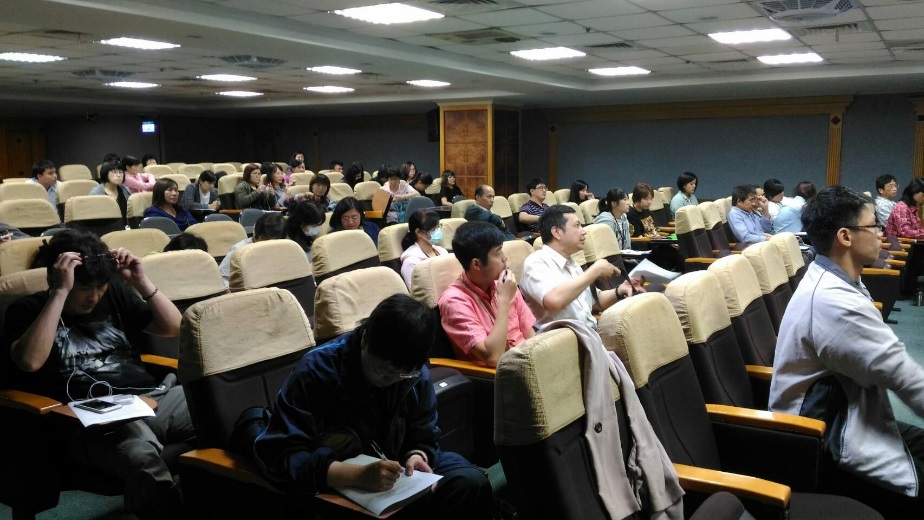 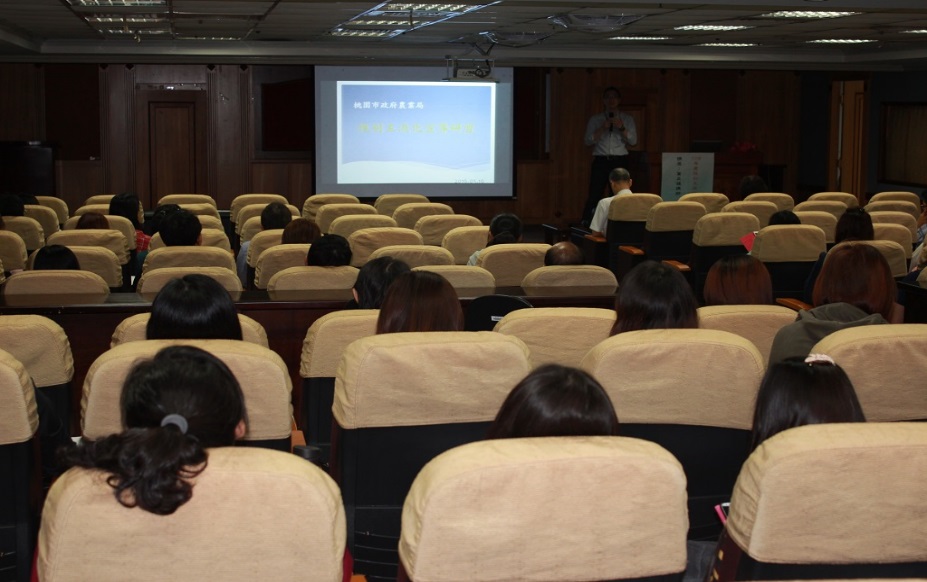 相關照片